Тесты по технологии (швейное дело) для учащихся 7 классаФ.И.О. уч.____________________________________________1.Зигзаобразную строчку в швейной машине настраивают при помощи:1)Механизма подъема лапки2) Регулятора натяжения нити3) Регулятора зигзаообразной строчки2.Пододеяльник, простыня, наволочка относятся:1) К столовому белью2) Нательному белью3) Постельному белью3.Пододеяльники бывают:1) Простые2) Двуспальные3) Сложные4. По способу ношения пижамные брюки относятся:1) К поясным изделиям2) Плечевым изделиям3) Верхней одежде5.Шерстяное волокно – это волокно:1) Растительного происхождения2) Искусственного происхождения3) Животного происхождения6.Прямая юбка-это:1) Плечевое изделие2) Поясное изделие3) Зимнее изделие7.Оборка –это:1) Полоска ткани, один срз, которой собран на сборку2) Полоска ткани, собранная на сборку по середине3) Полоска ткани, выкроенная по кругу8.Для пошива ночной сорочки лучше всего подходит:1) Шерстяная ткань2) Хлопчатобумажная ткань3) Полушерстяная ткань9.Как записывают мерки длины:1) В половинном размере2) Полностью10.Какие по покрою могут быть юбки:1) Клиньевые2) Клешевые3) Прямые4) С рукавами11.Как называют детали юбки:1) Переднее полотнище2) Полочка3) Заднее полотнище4) Спинка12. Ручной инструмент и приспособления (иглы, ножницы, напёрстки, булавки и т.д.) хранят:1) Где придётся;2) Под столом;3) В строго отведённых для этого местах.13. Швейные машины в нерабочем состоянии должны быть:1) Включены и открыты;2) Выключены и зачехлены3) Разобраны на запчасти.14. Гладкокрашенные ткани- это ткани:1)Выработанные из нитей разного цвета2)Окрашенные в один цвет3)Выработанные из нитей, состоящих из волокон разного цвета15.Написать срезы: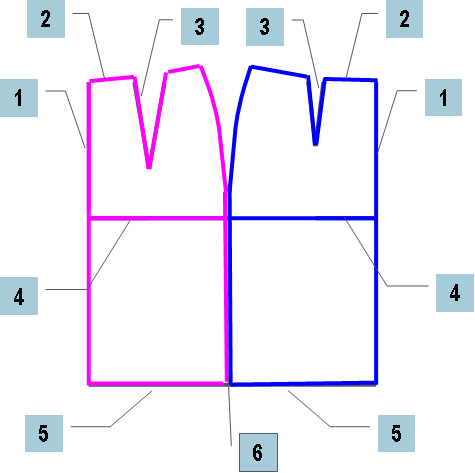 16.Как закрепляют машинные швы?1) Завязывают узелком2) С помощью обратного хода машины3) Закрепляют ручными стежками17. С помощью чего снимают мерки?1) Линейки2) Циркуля3) Сантиметровой лентой18. Ткань к игольной пластине прижимает:1) Игла2) Прижимная лапка3)Игловодитель19.Какой номер нитки самый ходовой?1) 102) 303)504) 4020. Какое полотнище юбки шире?1)Переднее2) Заднее